CURRICULAM  VITAE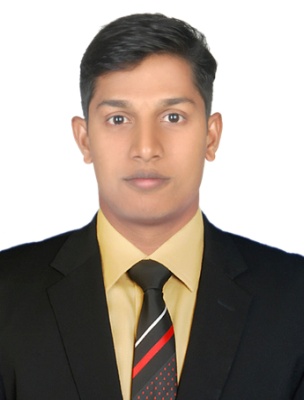          MOHAMMADMOHAMMAD.371341@2freemail.com (Mechanical Engineer / HVAC Engineer)Position Applied: Mechanical Engineer /HVAC EngineerOBJECTIVE:To Embark on an enthralling and Profound world of practical work experience as an entry level engineer at your esteemed concern and ability to work in a professional atmosphere which will help me to expand knowledge regarding budding as well as hottest technologies and provides me the scope for widening the continuum of my knowledge, work stiff for the development of organization.EDUCATIONAL QUALIFICATIONS:Bachelor’s Degree in MECHANICAL ENGINEERING from JNTU Hyderabad, India.WORK EXPERIENCE: 3YEARSWorked in MAS CONSULTING ENGINEER company as a HVAC ENGINEER.RESPONSIBILITY AND DUTIES:Reviewing the design/shop drawing.Ordering the Required material as per Specifications.Coordinating with other trades civil, mechanical and finishing to avoid repetitive work.Allocating resources as per the schedule to achieve target.Preparing weekly report and submitting to the Project manager and highlighting the Problems affecting the Progress on site.Ordering long lead items in advance to meet the schedule.Prepare Heat Load Calculations using Carrier E20-II (Block Load 3.05) program.Worked on Duct design using equal friction method (Duct Sizer).Prepare the single line to double line ducting drawings using AutoCAD.Prepare Technical Schedules for all mechanical equipments like Chillers, FAHU’S, FCU’S, Condensing Units, Exhaust Fans, Electric Water Heaters and Pumps etc.Preparing the PLANT ROOM shop drawing (SMACNA – Standards).Preparing the equipments sections, connection details and riser drawing.Coordination with all the other systems, deciding the levels for the system and make changes if required.To inspect as per the specification, drawings and as per the designing criteria of the HVAC System (involving chilled water system, ducting & A/C Units-FCUs, AHUs FAHUs & HRAHUs.)To revise or change the drawings on site as and when needed.Preparing the Red-Line mark-up drawings as per the site installation and preparing As-Built drawings for HVAC system and submit for approval.TRAINING CERTIFICATE:Pursued construction management training with Engineering, Procurement & Construction concept for Low current, Civil, Electrical and Mechanical& Finishing works FIRST POINT CONSTRUCTION SERVICES PVT .LTDMECHANICAL:Aware of schematic riser diagram for chilled water, Firefighting, Air diagram, Plumbing (Drainage +Water supply). Layout drawing for plumbing, firefighting, HVAC, Builders work, Equipment schedule drawing etc...ELECTRICAL:	Aware of single line riser diagram for medium voltage, low voltage, layout of cable routing, Feeder data, Lighting, power, Panel board schedule drawings, Builders work drawings etc.ARCHITECTURAL:Architectural drawing, Furniture layout, Elevation and sections, Interior design, reflected ceiling drawings etc.LOW CURRENT SYSTEMS:Aware of single line riser diagram for Low current system such as Fire Alarm, Voice evacuation system, Layout diagram for Multimedia Network system such as Public Address, Access control, CCTV system, Hotel lock system, Fire fighter telephone system, Builders work drawings etc.CONSTRUCTION:Aware of works related to Mechanical, Structural, Electrical and Finishing Works.Aware of coordinating with various trades to expedite works and to avoid repetitive works.Aware of construction management forms such as AHU,FCU,FAHU, Inspection request etc...PROCUREMENT:Aware of Local/Long Lead Material.CIVIL & STRUCTURAL:		Aware of Coordinates and level drawings, Foundation, Slab, Beam, Column, Walls drawings and sectionCOMPUTER SKILLS:  MS WORDMS POWERPOINTMS EXCELPERSONAL PROFILE:Date of Birth		:   20-02-1991Gender			:   MaleNationality		: IndianReligion			:   MuslimMarital status		:   SingleVisa Status 		: On Visit Visa until 20-10-17